Chadds Ford Elementary School’s  BUDDY BREAKFAST!  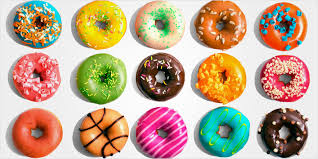 Friday, October 26, 2018, 8:15-9:00am  Dear Students – Come join us for a long time favorite CFE event, Buddy Breakfast.  Invite a special adult to join you and meet us in the school gymnasium between 8:15-9am for donuts, fruit, yogurt, milk, juice and coffee.  PM Kindergarten students are welcome to attend. The Chadds Ford PTO is sponsoring this event for all families at no cost.  However, in order to appropriately purchase supplies we ask that you RSVP no later than Tuesday, October 23rd.  Please RSVP through the sign up genius address below.  Space is limited -- One adult per sibling group please. Students may not be dropped off for the event. We also need volunteers to help with this event. Please volunteer through the sign up genius address listed below. We look forward to seeing you!   RSVP:   https://www.signupgenius.com/go/508084aa5ab2aa75-breakfast
Volunteer: https://www.signupgenius.com/go/508084AA5AB2AA75-breakfast1